Тригонометричні функції гострого кута прямокутного трикутника та довільного кута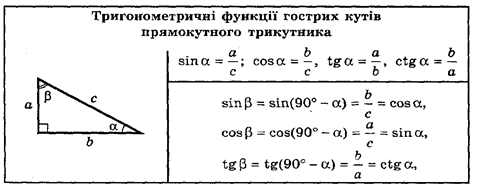 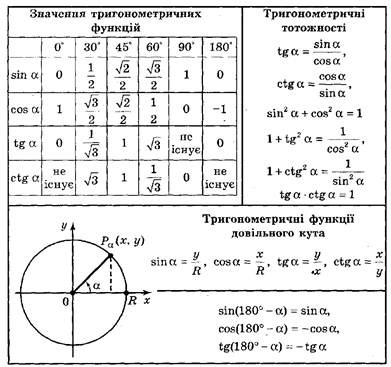 